V Praze dne: 20.12.2022             Objednávka                                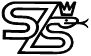              Objednávka                                             Objednávka                                             Objednávka                                             Objednávka                                             Objednávka                                Objednatel:Objednatel:Objednatel:Dodavatel:Dodavatel:Dodavatel:Střední zdravotnická školaRuská 2200/91100 00  Praha 10IČ:                00638765Tel.:             246 090 805Banka:         PPF banka a.s.Číslo účtu:   2003780005/6000Střední zdravotnická školaRuská 2200/91100 00  Praha 10IČ:                00638765Tel.:             246 090 805Banka:         PPF banka a.s.Číslo účtu:   2003780005/6000Střední zdravotnická školaRuská 2200/91100 00  Praha 10IČ:                00638765Tel.:             246 090 805Banka:         PPF banka a.s.Číslo účtu:   2003780005/6000COMPOS DISTRIBUTION s.r.o.Mečíková 2918/1106 00 Praha 10 – Záběhlice IČ:               27199983DIČ:            CZ27199983Tel.:            272 731 997Banka:         Raiffeisenbank Číslo účtu:  1833892001/5500COMPOS DISTRIBUTION s.r.o.Mečíková 2918/1106 00 Praha 10 – Záběhlice IČ:               27199983DIČ:            CZ27199983Tel.:            272 731 997Banka:         Raiffeisenbank Číslo účtu:  1833892001/5500COMPOS DISTRIBUTION s.r.o.Mečíková 2918/1106 00 Praha 10 – Záběhlice IČ:               27199983DIČ:            CZ27199983Tel.:            272 731 997Banka:         Raiffeisenbank Číslo účtu:  1833892001/5500Objednáváme u vás HP P24h G4 23,8“ FHD monitor – 36 kusůObjednáváme u vás HP P24h G4 23,8“ FHD monitor – 36 kusůObjednáváme u vás HP P24h G4 23,8“ FHD monitor – 36 kusůObjednáváme u vás HP P24h G4 23,8“ FHD monitor – 36 kusůObjednáváme u vás HP P24h G4 23,8“ FHD monitor – 36 kusůObjednáváme u vás HP P24h G4 23,8“ FHD monitor – 36 kusůNázev produktuPočet ks Cena/ks bez DPH(v Kč)Cena/ks bez DPH(v Kč)DPHCena celkem(v Kč)Cena celkem(v Kč)HP P24h G4 23,8“ FHD monitor13.0943.09421 %3.744,-3.744,-Celkem bez DPH 36111.384,- 111.384,- Celkem DPH 21%23.390,6423.390,64Celkem k úhradě134.774,64134.774,64